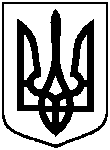 СУМСЬКА МІСЬКА ВІЙСЬКОВА АДМІНІСТРАЦІЯСУМСЬКОГО РАЙОНУ СУМСЬКОЇ ОБЛАСТІНАКАЗ09.04.2024	                    			 м. Суми			№ 147 – СМР	Відповідно до ст.ст.13, 181 Закону України «Про питну воду та питне водопостачання» (зі змінами), керуючись Порядком розроблення, погодження та затвердження інвестиційних програм (інвестиційних проектів) суб'єктів господарювання у сфері централізованого водопостачання та централізованого водовідведення, ліцензування діяльності яких здійснюється Національною комісією, що здійснює державне регулювання у сферах енергетики та комунальних послуг, затвердженого Постановою НКРЕКП від 14.09.2017 № 1131 (зі змінами), враховуючи лист НКРЕКП від 13.02.2024 № 1625/19.2.2/7-24, керуючись п.16 ч. 2 ст. 15 Закону України «Про правовий режим воєнного стану»НАКАЗУЮ:1. Погодити Інвестиційну програму (інвестиційний проект)  Комунального підприємства «Міськводоканал» Сумської міської ради на 2024 рік (додаток 1) та План розвитку (довгострокової інвестиційної програми (інвестиційний проект)) Комунального підприємства «Міськводоканал» Сумської міської ради на 2024 — 2028 роки (додаток 2).2. Наказ Сумської міської військової адміністрації від 26.01.2024                               № 26 - СМР «Про погодження Інвестиційної програми (інвестиційного проекту) на 2024 рік та Плану розвитку (довгострокова інвестиційна програма (інвестиційний проект)) на 2024 — 2028 роки Комунального підприємства «Міськводоканал» Сумської міської ради» визнати таким, що втратив чинність.Начальник								        Олексій ДРОЗДЕНКОПро погодження Інвестиційної програми (інвестиційний проект)  на 2024 рік та Плану розвитку (довгострокової інвестиційної програми (інвестиційний проект)) на 2024 — 2028 роки Комунального підприємства «Міськводоканал» Сумської міської ради